Краткий анализ работы и результатов детей в игровой образовательной ситуации «Чудо-воздух, он везде!» в подготовительной группеИгровая образовательная ситуация состояла из четырёх взаимосвязанных между собой этапов: формирование детей к внутренней мотивации к деятельности, планирование детьми их деятельности, способствуем реализации детского замысла, способствуем детской рефлексии по тогам деятельности.На этапе самостоятельного экспериментирования, дети проявили познавательный интерес и желание к обнаружению воздуха. Те дети, которые испытывали затруднения в проведении опыта, мной проведена индивидуальная работа: последовательное выполнение действий. А уж, сколько положительных эмоций получили дети во время экспериментирования. Они радовались каждому удавшемуся опыту. Это самое главное в детской деятельности. Во избежание перегрузки и переутомления детей, я использовала физкультурную паузу, соответствующую тематике, что позволило предотвратить усталость детей. В экспериментирование были задействованы все дети, тем самым каждый смог провести опыт и увидеть, где прячется воздух, доказать, что воздух есть в воде, полиэтиленовом пакете, пустом стакане, повсюду.Я думаю, что необходимо помочь каждому ребенку заметить рост своих достижений, ощутить радость переживания успеха в деятельности. Здесь я использовала словесные методы: повторение и уточнение, напоминание, поощрение.В заключительной частиПодвели итог экспериментирования. Для осмысления детьми материала использовала направляющую помощь: «Скажите, пожалуйста, для чего мы проводили опыты?», «Какие сложности были у вас в работе?», «Как вы с ними справились?». Дети пришли к определению основных свойств воздуха, они считают, что опыты удались, т.к. справились с поставленными перед ними заданиями. В процессе деятельности они активно отвечали на вопросы о свойствах воздуха, о его значении, самостоятельно проводили опыты, получали результат, анализировали, формулировали выводы. Высказывали свое мнение, используя собственный опыт, дети сотрудничали друг с другом, что обеспечило положительный конечный результат. Итак, по мнению детей, воздух прозрачен, его можно увидеть, услышать, почувствовать, он есть везде, и в комнате в полиэтиленовом пакете, и в воде, и в человекеДетям предложено рассказать родителям о проведенных опытах и предложить вместе поэкспериментировать, отразить свои впечатления в продуктивной деятельности, в рисунках. Так же по окончанию работы, было сделано коллективное фото с детьми «исследователями».Игровая образовательная ситуация удалось, поставленная цель достигнута.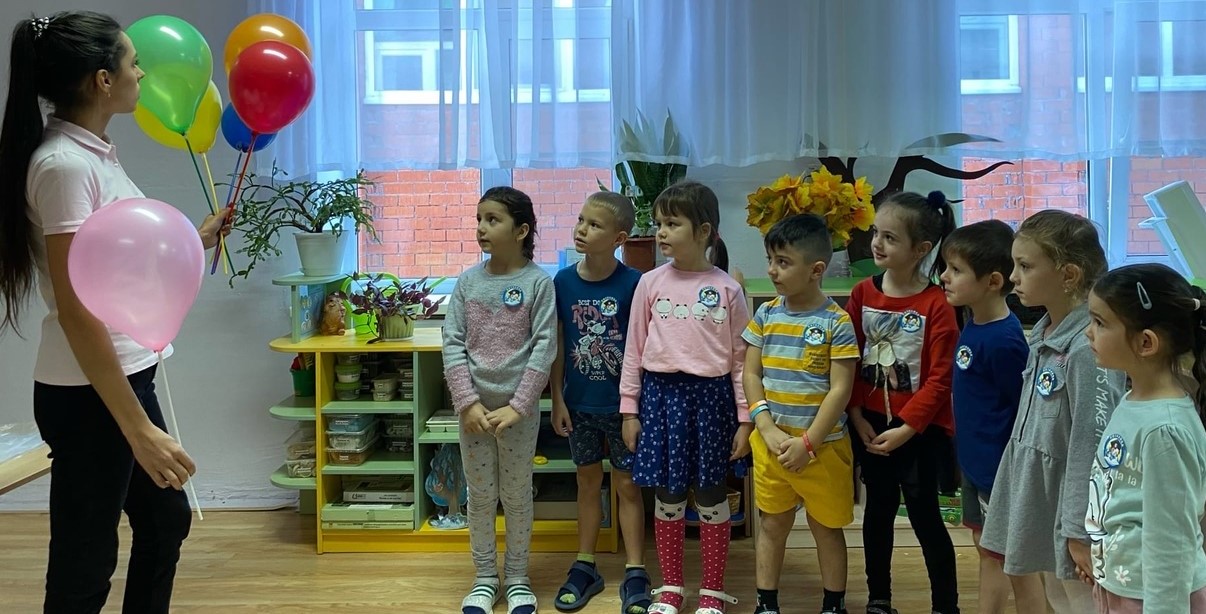 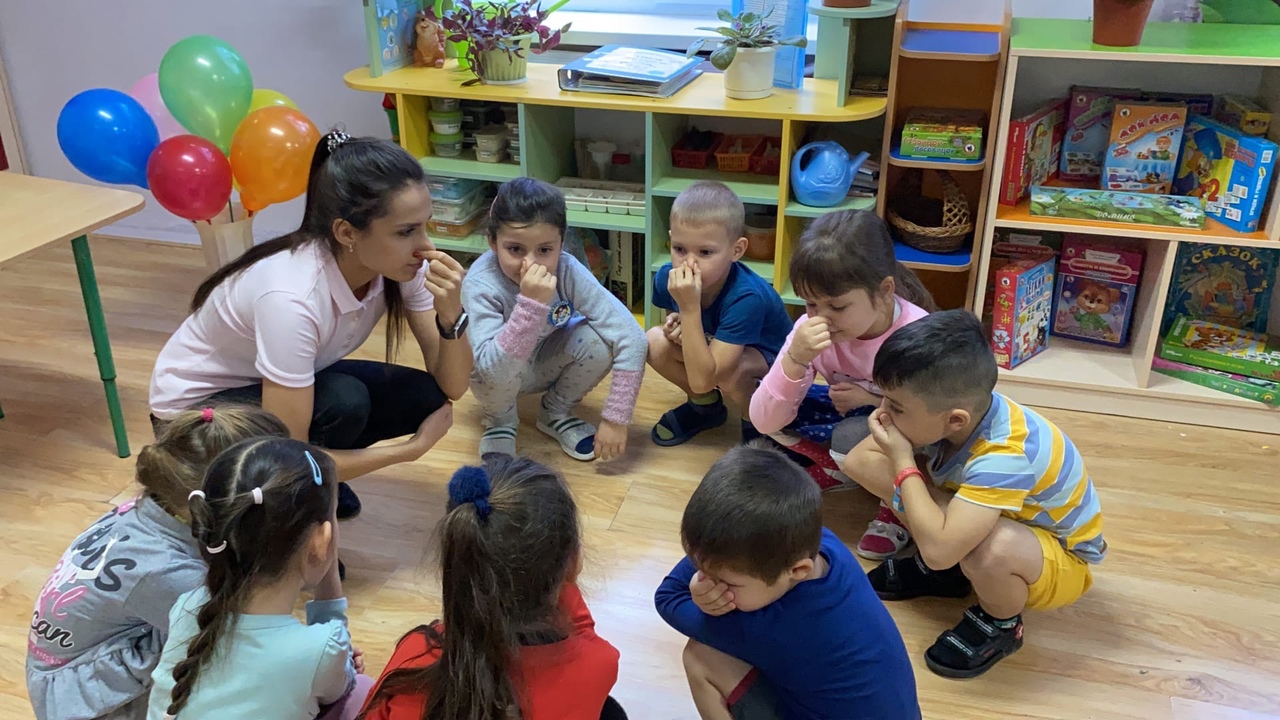 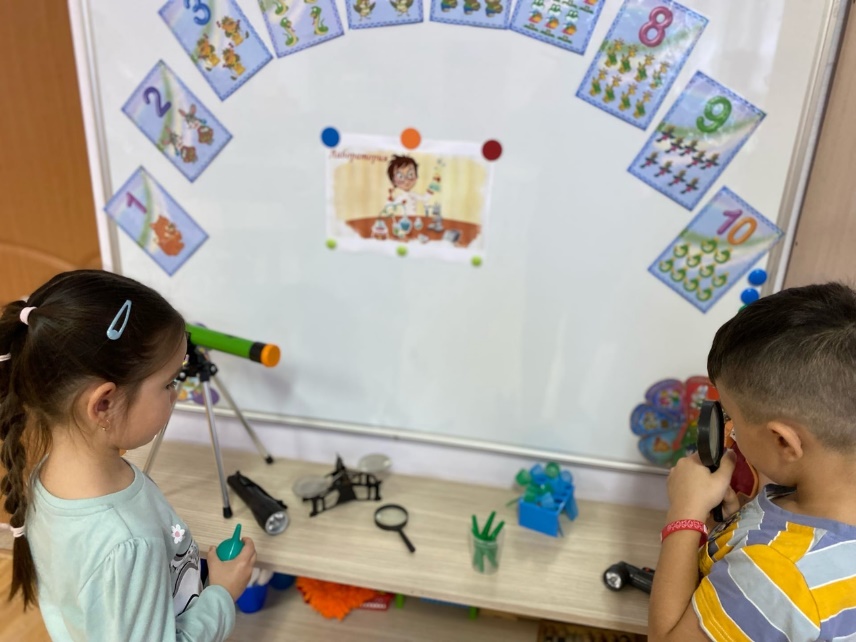 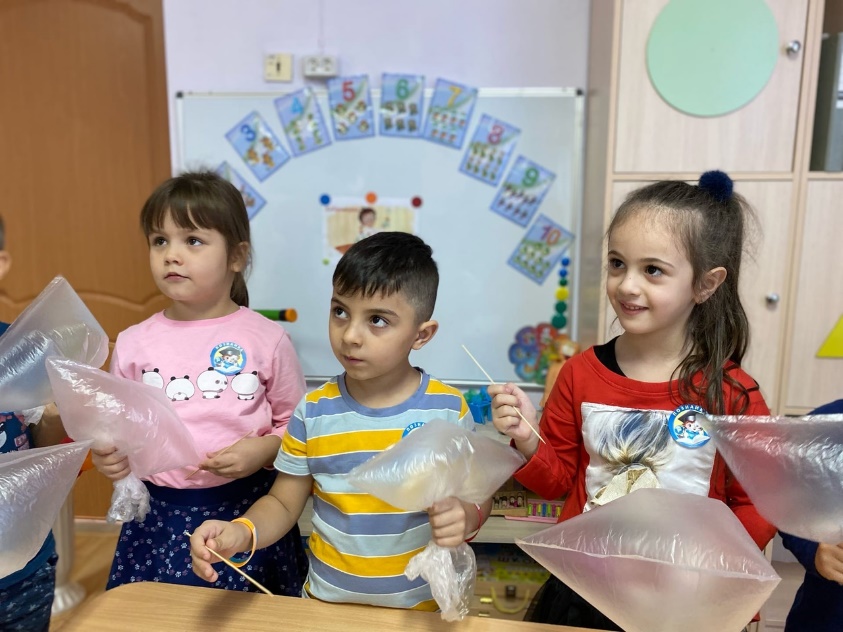 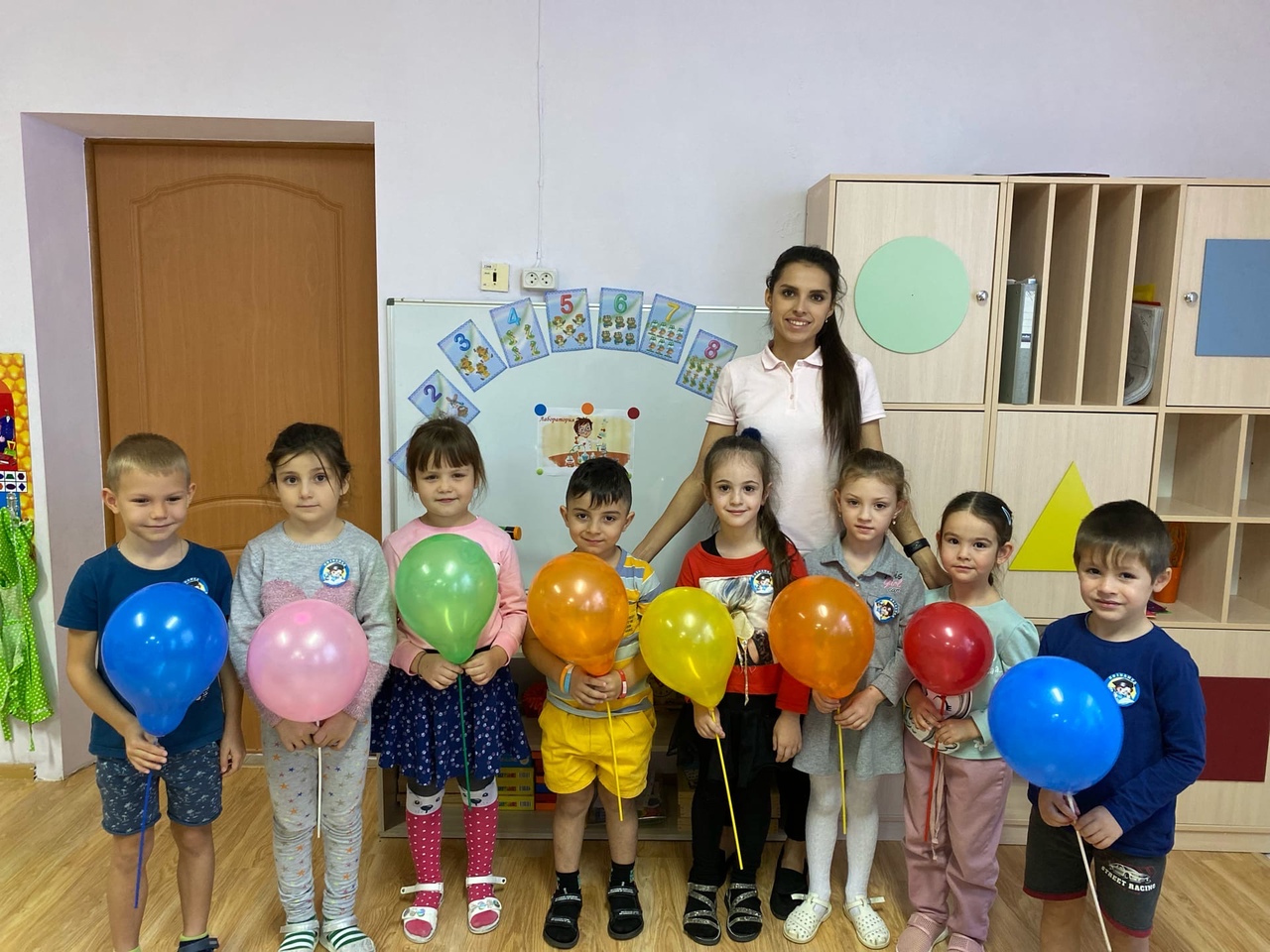 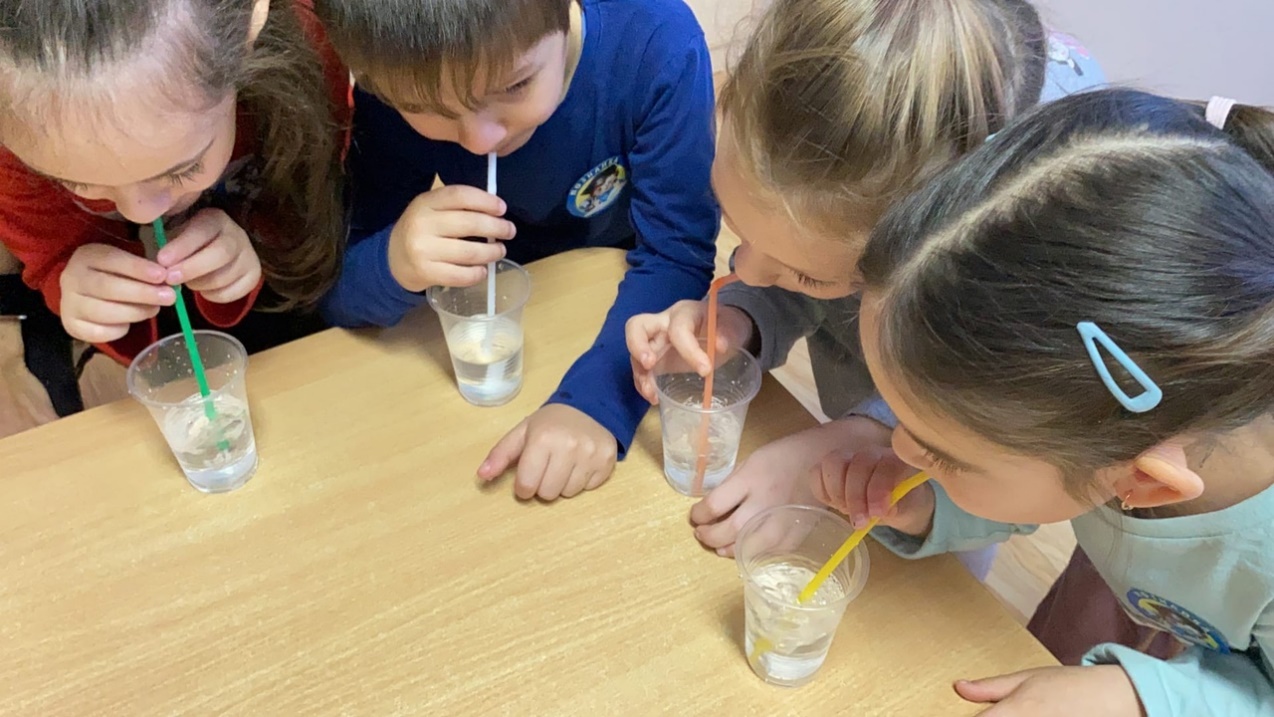 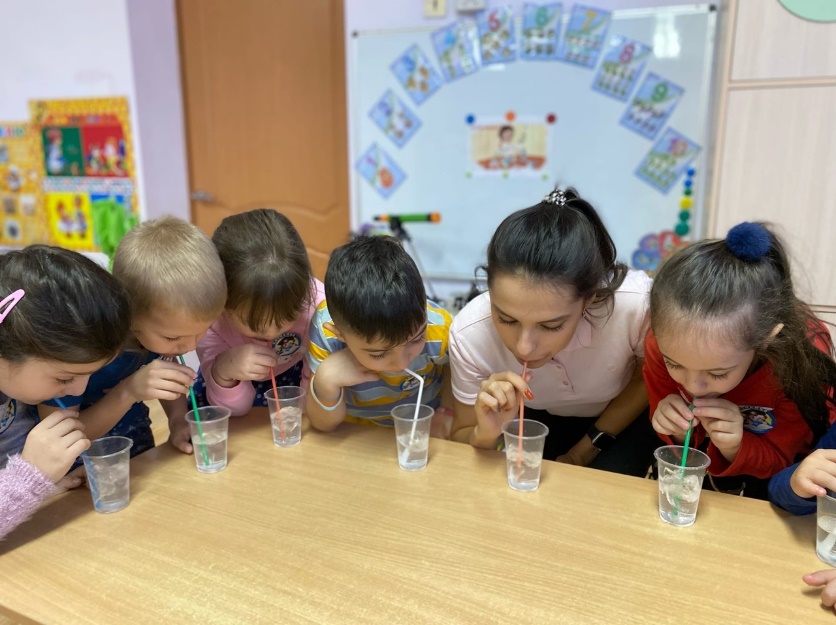 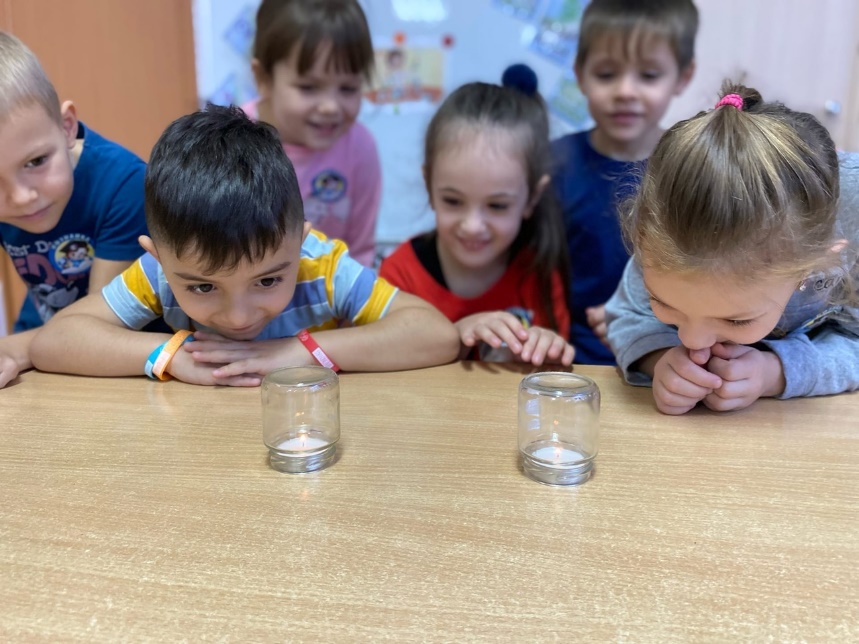 